SCHOOL COUNCIL  MINUTESÉCOLE CATHOLIQUE CATHÉDRALEWednesday, September 13, 2023Meeting: 6:30 p.m. HYBRIDIn attendance: Shelleen Lamoureux, Jacquie Whyman, Nadia Gundert, Stephanie Pettis, Ted Splinter, Emmad Hurd, Sherrie MacLean, Sandra Valente, Laura Gowsell, Christine Ferguson, Marisa Lavoratore, Laren Chrichton-Cadeau. Jessica Pudwell, Carolyn McIntyire Smith, Shauna Patel, Susanne Naoum, Chantal Courneyea, Laurie, Day, Tammy Hulton, Lisa McCarthy, Jennifer Jenkins, Cassandra Brooks, Cynthia EgbunonuRegrets: Sarah StanleyCall to Order - 6:38pmOpening Prayer - TammyElections - led by TammyElected Positions:Chair - Emma Hurd; 1. Nadia, 2. ChristineCo-Chair - Nadia Gundert; 1. Amy, 2. EmmaTreasurer - Jacqui Whyman; 1. Karen, 2. SherrieSecretary - Jessica Pudwell; 1. Jacqui, 2. NadiaOther Positions:Communications - Shelleen Lamoreaux and Marisa LavoratoreHot Lunch - Shelleen Lamoreaux (managing orders), Emma Hurd (lead for hand out Main campus), John and Helen Chapman (leads for hand out at EYC)Events - Karen Chrichton-CadeauFundraising - Christine FergusonGoodwill - Lisa McCarthyCaring and Safe Schools Representative - Jenn JenkinsOAPCE Rep - Christine Ferguson and Jacqui WhymanGrants Coordinator - Amy WhiteApproval of Tonight’s AgendaAdditionsBest Buy GrantEvents DiscussionLiturgy vs. MassWhatsAppApproval; 1. Jacqui Whyman, 2. Emma HurdApproval of June’s AgendaNo concerns raisedApproval; 1. Nadia Gundert, 2. Emma HurdPrincipal’s ReportSee appendix with presentation from TammyDiscussion of potential fundraising - Sparks Fly stationary bikes are desired for primary classes at main campus. They are $835 per bike. Teacher’s ReportTeacher Reps: Laura Gowsell (main) and Ted Splinter (EYC)Nothing to report, the first weeks have gone well.Tasked with obtaining a wish list for programming and/or fundraising from the other staff and reporting back at the next meeting.Financial ReportReport by Jacqui WhymanOpening and Closing balance: $7,055.30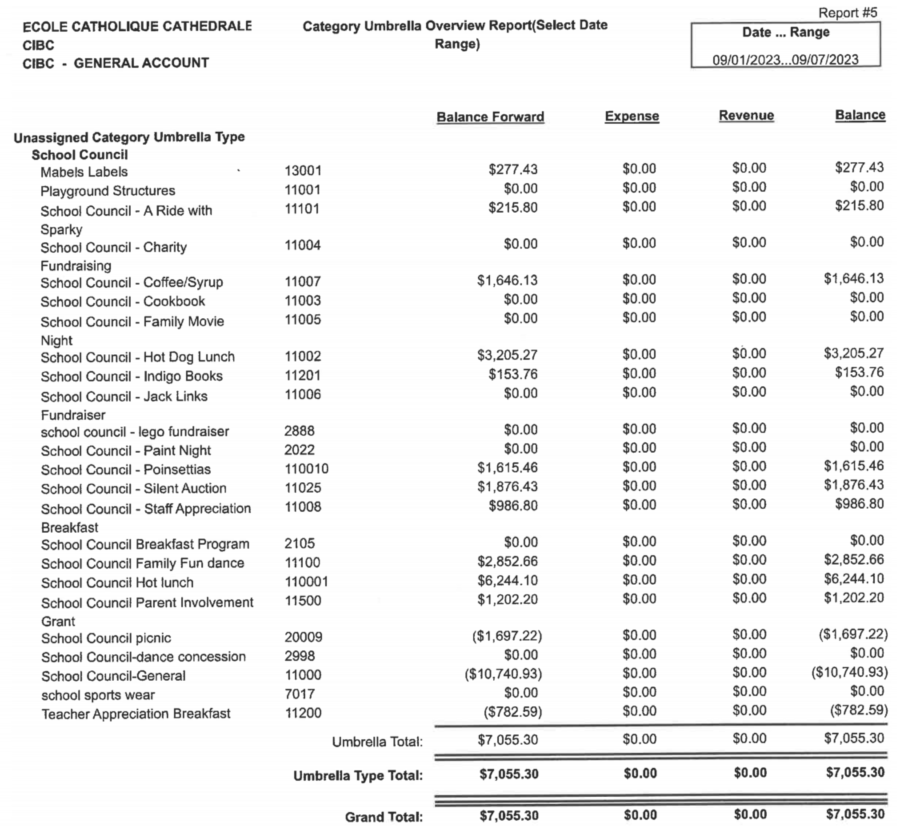 New BusinessOpen house Will run at EYC and Main, with food only be served at mainThis will be clarified with the EYC families so they know they are invited to the main as well!Budget: $500 total, half provided by school and half by council1. Sherrie, 2. AmyDate - Sept. 21Council will send Tammy our contacts for sourcing hot dogs
Hot lunch/hot dog dayDiscussion regarding the need to update the lunch options provided so that they are in line with the healthy schools rulesBased on discussion, consensus was to remain with Paradiso given that they have other options and that they offer pricing that is accessible to most familiesConsensus to keep pizza as a weekly option as it provides vegetarian, gluten free and dairy free optionsCoordinators will explore the other options and they will be trialed to see what is popularMotion for council to fund up to 20 pay-it-forward students per month; 1. Jessica. 2. EmmaStart date will be September 28th, orders will close the week ahead of timeWill explore the ability to send reminders for orders
Halloween Family danceDecision to hold the dance on October 26thDiscussion regarding what will be included; consensus to have a bake sale and raffle (no silent auction)Tammy indicated that a separate cash float for both was reasonableCall for items to be included in the raffle will go out, number of raffle items will be kept to a reasonable amountTicketing was discussion, consensus to charge $10 per familyOn SchoolCash we will include a field to include number of family members attending so that we can ensure we do not exceed capacityAll students must be accompanied by a responsible adult, this is a non-chaperoned event. Students who come without an adult will not be admittedA sign up sheet for volunteers will be circulated
FundraisingDiscussion regarding fall fundraiser; in the spring it was decided that the coffee fundraiser would be done in the fall, consensus was that this is a good planCommittee for planning was assembled: Christine, Emma, Jessica, SherrieThe committee will independently review options and come back to council with a plan for approvalOther potential options identified were Christmas planters/wreaths and Purdy’s chocolates
School safety at main campusUpdate from Tammy regarding safety items in place, which include cameras, locked entrances, fencing and yard monitorsThe incident which occurred was all captured on camera and the police reviewed and independently decided to share with the community at largeUpon review, staff and students all handled the incident appropriatelyThe board was asked to review the fencing and some areas needing repair were identifiedThey are also going to install privacy fabricRepairs and fabric should be done in the coming weeks
Childcare for meetings Consensu was to provide a hybrid option in lieu of childcare 
Grade/class splittingTammy reviewed the proportion of split classes and our school is in line with other schools in the boardClass splitting is done for a variety of reasons including social dynamics and to respect class capsTammy indicated that there is no evidence that class splitting is detrimental to learningThe educator will teach all students to the appropriate grade
Bullying PolicyTammy reviewed the general approach when bullying does occurIt is on a case-by-case basis and dealt with in an escalating mannerTammy indicated that school culture is a priority for her in the first few months and she is actively addressing issues that she seesMoving forward individual concerns should be directed to school admin
 Best Buy GrantAmy will take review and report back to council
Events DiscussionDetails for first event were discussedKaren will circulate a proposal for a full year events calendar to council for review and approval at the next meeting
Liturgy vs. MassDiscussion regarding the difference between a liturgy and a massConcerns were raised lass year that students were not actually attending massThis year classes have been asked to attend 1 mass per month, in addition to the school wide liturgyGroups of 1-2 classes will attend the regular noon mass
WhatsAppThere was a reminder to keep WhatsApp chatter to official council business such as motionsIf desired, a social chat can be createdGoodwill ReportNothing to report so farPlans for Future MeetingsConsensus was to continue with the hybrid formatOnline members reported good audio, external speakers will be purchased so that audio can be two-way without feedback for the next meetingMeetings will continue monthly and be on the 2nd Wednesday of the month - unless a motion to cancel or modify is brought forwardAdjournment @ 9:08pm1. Amy, 2. Nadia